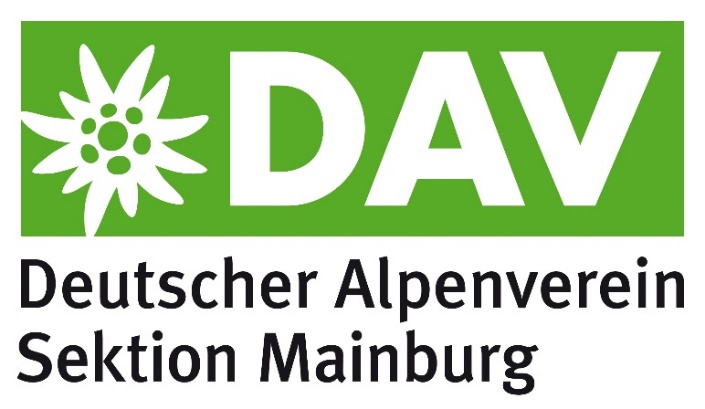 Liebe Eltern, liebe Kinder! Wir würden am Samstag, den 28.05.2022 mit Euch mit dem Zug zum Wandern fahren. Das Ziel wird wahrscheinlich der Baumgartenschneid mit ca. 700 HM. Ihr solltet insgesamt 4-5 h mit einem eigenen Rucksack gehen können. Diesen bitte auch selber packen!! Am Freitag davor, 27.05, bitte schon einmal gepackt mitnehmen, dann besprechen wir was alles hinein soll und was zuhause bleiben kann.Packliste:Rucksack Wanderschuhe (am besten über den Knöchel)Erste-Hilfe-SetSonnencremeCap/KopfbedeckungRegenjackeWechselklamottenAusreichend BrotzeitAusreichend Trinken (ca. 2l)Etwas Geld, falls wir noch wo einkehrenDAV- Ausweis, PersonalausweisFFP2 MaskeTreffpunkt:Grießplatz Parkplatz 06:30 UhrHiermit bin ich einverstanden, dass mein Kind _____________ mit dem Alpenverein Mainburg, am Samstag (28.05.2022) wandern gehen darf.Hiermit würde ich mich dazu bereit erklären zum Bahnhof nach Rohrbach zu fahrenTelefonnummer: _____________________________________________________Unterschrift eines Erziehungsberechtigten